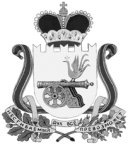 АДМИНИСТРАЦИЯВЯЗЬМА-БРЯНСКОГО СЕЛЬСКОГО ПОСЕЛЕНИЯВЯЗЕМСКОГО РАЙОНА СМОЛЕНСКОЙ ОБЛАСТИР А С П О Р Я Ж Е Н И Еот 22.01.2024                                                                                                         № 7-р	В соответствии с Федеральным законом от 12 июня 2002 года № 67-ФЗ «Об основных гарантиях избирательных прав и права на участие в референдуме граждан Российской Федерации»,	1. Определить специальные места для размещения печатных предвыборных агитационных материалов при проведении выборов Президента Российской Федерации на территории Вязьма-Брянского сельского поселения Вяземского района Смоленской области, согласно приложению.	2. Предвыборные печатные агитационные материалы могут вывешиваться (расклеиваться, размещаться) в помещениях, на зданиях, сооружениях и иных объектах только с согласия и на условиях собственников, владельцев указанных объектов.	3. Запрещается вывешивать (расклеивать, размещать) предвыборные агитационные материалы на памятниках, обелисках, зданиях, сооружениях и в помещениях, имеющих историческую, культурную или архитектурную ценность, а также в зданиях, в которых размещены избирательные комиссии, помещениях для голосования, и на расстоянии менее  от входа в них.	4. Контроль за соблюдением настоящего распоряжения оставляю за собой.5. Настоящее распоряжение обнародовать на информационных стендах Администрации Вязьма-Брянского сельского поселения Вяземского района Смоленской области и разместить на официальном сайте Администрации Вязьма-Брянского сельского поселения Вяземского района Смоленской области в информационно-телекоммуникационной сети «Интернет» (http://вязьма-брянская.рф/).Глава муниципального образованияВязьма-Брянского сельского поселенияВяземского района Смоленской области                                          В.П. ШайтороваСпециальные места для размещения печатных предвыборных агитационных материалов при проведении выборов Президента Российской ФедерацииО местах для размещения печатных агитационных материалов при проведении выборов Президента Российской ФедерацииПриложение к распоряжению Администрации Вязьма-Брянского сельского поселения Вяземского района Смоленской областиот 22.01.2024 № 7-рНаименование муниципального образования№ УИКМеста размещения печатных агитационных материаловВязьма-Брянское сельское поселениеВяземского района Смоленской области 37Информационные стенды, установленные в следующих местах:- с. Вязьма-Брянская, ул. 50 лет Победы, автобусная остановка;- с. Вязьма-Брянская, ул. 50 лет Победы, около аптечного павильона;- с. Вязьма-Брянская, ул. 50 лет Победы, зд. № 55, внутри помещения управляющей компании ООО ЖЭК «Стимул».Вязьма-Брянское сельское поселениеВяземского района Смоленской области 38Информационные стенды, установленные в следующих местах:- с. Вязьма-Брянская, ул. Авиационная, автобусная остановка;- с. Вязьма-Брянская, конечная автобусная остановка;- с. Вязьма-Брянская, ул. Авиационная, на торцевой стороне жилого дома № 1 (со стороны почтового отделения);- д. Певное, ул. Пушкина, в районе жилого дома № 39;- д. Певное, ул. Центральная, в районе жилого дома № 14;- д. Вассынки, ул. Дзержинского, в районе жилого дома № 22;- д. Зеленый, в районе жилого дома № 20;- д. Железнодорожный, в районе жилого дома № 19.